For Immediate ReleaseOctober 27, 2014DROWNING POOL Kicks Off “Sinner” 13th Anniversary Tour + 2-Disc Anniversary Deluxe Edition, Out November 11, 2014 via Bicycle MusicDROWNING POOL Performs Platinum Album “Sinner” Each Night – Get VIP Packs HereNew Zombie Themed Lyric Video For “Bodies” Released Watch It Here:  http://bit.ly/BodiesLyricVideo 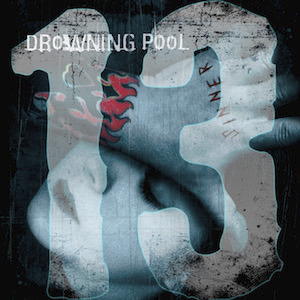 Last week, Texas platinum hard rock quartet DROWNING POOL kicked off their US tour celebrating the “Unlucky 13th Anniversary” of the release of their seminal debut record, Sinner, which features the chart-topping hard rock anthem, ‘Bodies’. In celebration of 13 years, the band is performing Sinner it its entirety at each tour stop, followed by their other hits. Special VIP Meet and Greet packages are available now at http://ticketspin.com/drowning-pool. In a band statement, DROWNING POOL says, “Sinner represents that amazing time in DROWNING POOL's career when things really started to take off. It reminds us of that raw energy and excitement we had when we first got our music out there… when we first started touring worldwide. For us to be able to play the whole Sinner record for our fans is such a great opportunity. Especially for all of newer DROWNING POOL fans who know about the original Sinner days with the late great Dave Williams, but never got to see that show. It's a great chance for them to see us how we first started. And Jasen Moreno is heading up center stage. He has been our friend throughout this whole journey, his time, dedication, and respect to the Drowning Pool fans shines through every night at every show. Don't miss it! We’re stoked to continue our journey of celebrating older and newer DROWNING POOL music. See you at the show!”DROWNING POOLW/ A Breach Of Silence & Red Ride Rising 10/28 – Fredericksburg, VA @ Hard Times10/29 -	Virginia Beach, VA @ Shakas10/30 – Lynchburg, VA @ Phase 2(+ Like A Storm, joining 10/31)10/31 – Fostoria, OH	@ The New Nest			11/1 – Macomb, IL @ The Outskirts11/2 - Sioux Fall, SD @ The District11/4 - Colorado Springs, CO @ The Black Sheep11/5 – Denver, CO @ Marquis Theatre11/6 - Grand Junction, CO @ Mesa Theater & Lounge11/7 - Salt Lake City, UT @ Murray Theater11/8 - Las Vegas, NV @ LVCS11/13 – Seattle, WA @ Studio Seven11/14 – Spokane, WA @ Knitting Factory Concert House11/15 – Missoula, MT @ Stage 11211/16 - Billings, MT @ Babcock Theatre11/18 - Minot, ND @ The Original Bar and Nightclub11/19 - Spring Lake Park, MN @ POV’S11/21 - Racine, WI @ Rt 2011/22 - Ringle, WI @ Q and Z Expo Center11/23 - Joliet, IL @ Mojoes11/24 - Columbia, MO @ The Blue Note11/26 - Joplin, MO @ Rock 3405NO OTHER ACTS12/5 - Houston, TX @ BFE Rock Club12/6 - San Leon, TX @ 18th Street Pier Bar12/7 - College Station, TX @ Boulevard 217In conjunction with the tour, The Bicycle Music Company/Concord is releasing a special two-disc Sinner Unlucky 13th Anniversary Deluxe Edition. This special edition includes 13 tracks of demos, remixes and two unreleased tracks. The special edition release will be available beginning November 11, 2014. The expanded reissue of Sinner, originally released on in 2001, represents the definitive version of DROWNING POOL’s classic Dave Williams years, whose untimely death in 2002 at the too early age of 30 marked an unlucky end to a rising star.Pre-order Sinner Unlucky 13th Anniversary Deluxe Edition now: iTunes -  http://smarturl.it/SinnerUnlucky13 Amazon - http://smarturl.it/SinnerUnlucky13CD DROWNING POOL turned the world into believers with their breakthrough single ‘Bodies’ in 2001. ‘Feel Like I Do,’ the lead single from their self-titled fourth studio release, became the band’s biggest radio hit to date, reaching No. 2 at Active Rock Radio, and remaining in the Top 5 for 12-weeks.  For more information on DROWNING POOL, please visit:Drowning Pool official site: http://www.drowningpool.comTour Dates: http://www.drowningpool.com/tour.htmlFacebook: https://www.facebook.com/drowningpoolTwitter: https://twitter.com/drowningpoolVevo: https://www.youtube.com/user/DrowningPoolVEVOYouTube: https://www.youtube.com/user/DrowningPoolOfficialInstagram: http://instagram.com/drowningpoolofficialOnline Media Kit: http://mediakits.thebicyclemusiccompany.com/sinner-unlucky-13th-anniversary-deluxe-edition/Campaign Hashtag: #UnluckySinner13www.bicyclemusic.comwww.concordmusicgroup.comwww.10thst.comDROWNING POOL is: C.J. Pierce – guitar/ vocals Stevie Benton – bass/vocals Mike Luce – drums/vocalsJasen Moreno – vocals For press inquiries and additional information, please contact Adrenaline PR and Maria Ferrero at 732-462-4262 or maria@adrenalinepr.com.--To unsubscribe from Adrenaline PR press releases, please send an email to unsubscribe@adrenalinepr.com with your email address as the subject.Adrenaline PR is a boutique independent public relations, marketing, lifestyle & branding firm. Adrenaline PR boasts a collective five decades of experience in launching thousands of brands and careers while building scene giants. Adrenaline PR is recognized internationally for their credibility and success in promotion of talented bands, artists (fine art, photography and tattoo), labels, tours, events, musicians, film and books.  Adrenaline PR is trusted to deliver campaigns beyond what is expected by tapping into the entertainment, culture, and niche lifestyle communities while crossover marketing clients into mainstream media. Adrenaline PR’s roster includes (but is not limited to): 10 Years, 2010 American Idol winner - Lee DeWyze, All That Remains, Anthrax, As I Lay Dying, As The Palaces Burn (Lamb of God documentary), Atreyu, Black Flag (tribute album), Paul Booth - The King of Rock and Roll Tattoo. Vincent Castiglia (surrealist), Derek Hess (art book & calendar), Dethklok, The Devil’s Carnival (film), Dimmu Borgir, Down, Every Time I Die, Ferret Music, Five Finger Death Punch, Good Fight Entertainment, GWAR, Hank Williams III, HATEBREED, Hawthorne Heights, Hesher (film), Housecore Records, Jeremy Saffer (photography, seminars), KMFDM, Lamb of God, Louder Than Hell; The Oral History Of Heavy Metal (book), Machine Head, Miss May I, Motorhead, Mudvayne, Norma Jean, Peter Murphy, REPO! The Genetic Opera (film), Sevendust, Shadows Fall, Suicidal Tendencies, Super Duper Alice Cooper (film), Superjoint Ritual, Testament, The Aristocrats, The Merciless Book of Metal Lists (book), The Punisher (soundtrack), Top Chef,  Ronnie James Dio: This Is Your Life (tribute compilation), Smashing Pumpkins (tribute album), Plus, Adrenaline PR has lead the charge on an impressive number of tours and events, such as Live Nation club events, MTV2 Headbanger’s Ball Tour I and II, REPO! The Genetic Opera Road Tour, Rockstar Energy Drink Mayhem Festival (2010 – 2014), Scott Ian’s Speaking Words, Sounds of  the Underground, The Cool Tour, Thrash and Burn Tour, Gibson Brands AP MUSIC AWARDS (Fueled By Monster) and the Alternative Press Magazine 20th Anniversary (My Chemical Romance, The Used and Say Anything).For more information on Adrenaline PR and the roster, visit www.adrenalinepr.com, and follow us on Facebook and Twitter!